PART 3 ­ REGIONAL AND DISTRICT RULES»Chapter K: Precinct rules»7 West»7.10 WestgateThe activities, controls and assessment criteria in the underlying zones apply in the following precinct and sub­ precincts unless otherwise specified below. Refer to the planning maps for the location and extent of the precinct and sub­precincts.Activity tablesThe following table specifies the activity status of activities in the precinct.Table 1: Activity table sub­precincts A, B, C, ETable 2. Activity table sub­precinct FTable 3. Framework plan and development ­ sub­precincts A­E* In this precinct “approved framework plan” includes the Comprehensive Development Plan consents granted for sub­precincts A and B and referenced by council as LUC­2009­344 and LUC­2009­482.Table 4. All sub­precinctsNotificationThe council will consider restricted discretionary resource consent applications for framework plans (including amendments to an approved framework plan or a replacement framework plan) without the need for public notification. However, limited notification may be undertaken, including notice being given to any land owner within the sub­precinct application area who has not provided their written approval.Land use controlsAny activity that does not comply with the land use controls shall be a non­complying activity unless otherwise stated.Except as specified, the land use controls in the underlying zones apply in the sub­precincts.Permitted activitiesActivity thresholds sub­precinct ARetail and entertainment facilities must not exceed 40,000m2 GFA, until a minimum 4000m2 GFA of other activities listed as permitted in the activity table for this sub­precinct (excluding retail and entertainment activities) is established.For every additional 10,000m2 GFA of retail and entertainment facilities, 4000m2 GFA of other activities listed as permitted activities in the activity table for this sub­precinct (excluding retail and entertainment activities) must be provided.Individual retail units must not exceed 9000m2 GFA.Outdoor retail activities must not exceed 60 per cent of the total area used by that activity.Retail which is a component of mixed use is to be included within the total retail area for the sub­precinct.Activity thresholds sub­precinct BRetail and commercial services may be established in tenancies less than 400m2 up to a total of 10 per cent of GFA of sub­precinct B.All other tenancies must have a minimum GFA of 400m2.Individual tenancies must not exceed 15,000m2  GFA.Activity thresholds sub­precinct CSupermarkets:one only and must be located within the south­eastern street block adjoining Fred Taylor Drivethe supermarket must not exceed 5500m2 GFA.Large format retail and trade suppliers may be located adjacent to Fred Taylor Drive north of the intersection with Don Buck Road. Large format retail and trade suppliers within the sub­precinct must not exceed 22,000m2 total GFA.All other retail activities in the sub­precinct must not exceed 4000m2 total GFA.Individual retail units must not exceed 9000m2 GFA.Residential activities on the ground floor must not exceed 30 per cent GFA of the sub­precinct.Outdoor retail activities must not exceed 60 per cent of the total area used by that activity.Activity thresholds sub­precinct D60 apartments must be provided per ha (net) in sub­precinct D.Activity thresholds sub­precinct EUntil such time as buildings totalling no less than 44,200m2 total GFA are constructed and operating in sub­precinct A:retail development in sub­precinct E must not exceed 44,200m2 total GFAadditional retail development up to 44,200 GFA in sub­precinct E must comprise no more than 5000m2 GFA of tenancies of 400m2 GFA or less, of which no less than 750m2 GFA must be located on the key retail street to a depth of 20m and the balance may comprise redevelopment of existing buildings.Retail development exceeding the thresholds in clause 1 above will require consent as a restricted discretionary activity.The thresholds in clause 1 above will cease to apply to retail development in sub­precinct E when buildings totalling no less than 44,200m2 total GFA are constructed and operating in sub­precinct A. For the purposes of this threshold, GFA does not include any park­and­ride, parking or public open spaces in sub­precinct A.Individual retail units must not exceed 9000m2 in GFA.Outdoor retail activities must not exceed 60 per cent of the total area used by that activity.Retail which is a component of mixed use is to be included within the total retail area for the sub­ precinct.Framework plansA resource consent application for a framework plan, amendments to an approved framework plan or areplacement framework plan must:apply to the whole of a sub­precinct orapply only to land that the applicant is the owner of andcomply with:i.ii.the general rules and information requirements for framework plans specified in clause 2.6 of the general provisionsThe special information requirements for framework plans specified in clause 6 belowSeek consent for the following land uses:i.ii.iii. iv.v.vi.earthworks associated with the developmentthe location and building envelope for buildings in accordance with the thresholds in clause3.1.3 above in sub­precinct C and clause 3.1.5 above in sub­precinct E public open spacesthe design and layout of roads stormwater management devicesthe location and design of vehicle access ways.A framework plan for one or more sub­precincts shown on precinct plan 1 is a restricted discretionary activity where:The following components (where relevant) are provided for in the position shown on precinct plans 1 and 2:i.ii. iii. iv.v.vi.vii.viii. ix.x.xi.metropolitan centre metropolitan centre main street mixed usegeneral businessterrace housing and apartment buildingsstrategic roads (alignments), unless the location has been altered by an approved framework planstrategic road frontage to open space network, unless the location of the strategic road frontage to open space in an adjoining precinct has been altered by an approved framework planstrategic access points – signalsindicative open space and ecological linkagesproposed roads and street typologies for all road frontages pedestrian access across Hobsonville Roadii.The following components are provided for, but may be in different locations or areas than shown on precinct plans 1 and 2:park and Ridetransport interchange –within 200m of the Main Streetcommunity  facilitiesleft in left out vehicle access locations on Fred Taylor Drivepedestrian Linkagesstrategic Roads (Linkages)vehicle Access Lanes.A framework plan that does not comply with clauses 1 and 2 above is a non­complying activity.Development controlsThe development controls in the Metropolitan Centre, General Business, Mixed Use, Terrace Housing and Apartment Buildings, and Light Industry zones apply except as modified below.Development that does not comply with the development controls is a discretionary activity.The following development controls apply to the Westgate sub­precincts.Building heightBuildings must not exceed the height and storey limits specified for the relevant zones in the table below.Table 1Building set back at upper floorsThe frontage of a new building must be set back from the road boundary from the point where it exceeds the height listed in metres and storeys specified for the relevant zone below.Building frontage heightNew buildings subject to the Key Retail Frontage overlay in sub­precincts A and E must have a minimum height of 8.5m or two storeys for a minimum depth of 10m from the site frontage.Minimum parkingIn sub­precincts A, B, C, E, parking must not exceed the following:retail activities except supermarketsi.ii.one car park for every 25m2 of GFA at ground or mezzanine level one car park for every 35m2 of GFA not covered in clause (i) abovesupermarketsone car park for every 20m2 of GFAresidential activitiesone car park for dwellings with one bedroom, or two car parks for dwellings with two or more bedrooms.Assessment ­ Restricted discretionary activities5.1 Matters of discretionThe matters of discretion for restricted discretionary activities in the underlying zones and the Auckland­wide rules apply in the sub­precincts unless otherwise specified below.In addition to the matters specified in the relevant zone, the council will restrict its discretion to the matters below for the activities listed as restricted discretionary in the activity tables.Table 2Assessment criteriaThe council will consider the relevant assessment criteria below for the restricted discretionary activities listed above.Design location and scaleAll proposed buildings and subdivision should be consistent with an approved framework plan.Building design should:i.ii.iii.iv.v.vi. vii.enable a community that models sustainability, particularly the principles of passive solar design and walkable neighbourhoodsachieve a character and appearance that will ensure a high standard of amenity values and avoid conflicts between activities within and between sub­precinctsavoid monotonous built form when viewed from public open space through variation in building footprints, height and formenhance and activate proposed open space areas within the siteenhance the form and function of existing and proposed streets, and lanes (including through site links) within and outside of the sitemaximise views, outlook and sunlight access for future site occupantsincorporate existing views and natural features around sub­precincts A and E, including the natural landscape qualities of the environment adjacent to the riparian areas.Activities, buildings, driveways, carparking and other development should be of a size, location, scale and design that will accommodate the proposed activity and complement the character of buildings and development of adjoining land, having regard to the existing and potential use(s) as identified within an approved framework plan and the Westgate Precinct plan.Outdoor storage areas should be located, designed or screened to avoid creating adverse visual and odour effects on pedestrian amenity, roads and adjoining sites.Redevelopment of, or additions and alterations to, existing buildings should complement the existing and proposed character of sub­precincts A and E having regard to:i.ii. iii.the architectural elements of the building which contribute to its character, such as cladding and fenestrationthe visual appearance of the development from the road reserves amenity values and neighbourhood character.A building or framework plan should detail the extent to which the proposed finished contour levels across the subject land area will avoid variations between the ground floor level of future buildings and adjoining existing and proposed public open space.Integrated developmentAny proposed building, subdivision or framework plan should be consistent with the Westgate Precinct plan and the Westgate Concept Plan – Conceptual Road Network.A framework plan should demonstrate the extent to which the framework plan integrates with development in the surrounding area.A building, subdivision or framework plan should demonstrate that it will not compromise the ability of the metropolitan centre to support an efficient public transport system.Areas of open space, planting and streetscape treatment should be used to offset the visual impact of buildings and development.The site should be of an adequate size to accommodate the proposed activity and any proposed sub­precinct A and E activities together with associated carparking, landscape treatment and any other facilities.Proposed development should make the most efficient use of the land resource with the use of shared facilities between similar activities both on adjoining sites and in the vicinity.Retail in sub­precinct E exceeding the threshold in clause 3.1.5 above must provide details of how the proposal will:i.ii.contribute to the amenity of the key retail street in sub­precinct E and promote the development of pedestrian linkages between sub­precinct A and Ereinforce the development of a compact, pedestrian oriented retail core in sub­precinct A.The bulk and scale of individual retail activities should provide retail diversity, and urban amenity.Any applications to exceed the activity thresholds will require a peer reviewed analysis of adverse effects on retail diversity and urban amenity.Areas of public open space should be developed to meet the demand of future occupants of the precinct and be of a high quality, providing for public use and accessibility, views, sunlight access and wind protection.A framework plan should demonstrate the extent to which the layout of buildings and works will ensure well­connected, legible and safe vehicular and pedestrian routes with appropriate provision for footpaths, servicing, infrastructure services and landscape treatment.Development should define the corner of the Rua Road and Fred Taylor Drive intersection including:i.ii. iii.building mass emphasising the cornerthe building is articulated to provide visual interestthe corner is designed with an active edge that appropriately contributes to pedestrian safety and amenity.Community facilities should be located in the positions shown on the Precinct plan 1 or a location nearby that offers visual prominence and is easily accessible for pedestrians and public transport users.A framework plan should detail the extent to which the location and staging of anticipated activity types and/or the location, orientation or layout of buildings avoids or mitigates potential conflicts between activities within the subject land area.TransportA framework plan and any building or subdivision that proceeds ahead of a framework plan, or is contrary to an approved framework plan, requires a transport management plan that should address the following:i.ii.iii.iv.v.vi.vii.viii.The location and design of roads and pedestrian connections in accordance with Precinct plans 1 and 2.Roads and transport systems should be upgraded between and around sub­precinct A and E, to enable efficient and safe transport movements. This includes any temporary measures or staging as development progresses. Regard is to be had to traffic generation within the precinct as a whole.Development should be integrated with a safe, convenient and attractive pedestrian access across Fred Taylor Drive, taking into account any staging of development.The layout and design of streets and public lanes should be well­connected, attractive, efficient and safe transport routes, with appropriate provision for vehicle, cycle and pedestrian movements, carparking, infrastructure services street­tree planting, and landscape treatment.The roading network should provide a highly inter­connected roading system to reduce trip distances and to improve local accessibility to community facilities, reserves, public transport facilities and the town centre core.Public transport facilities, including a public transport interchange, taxi stops and bus stops are provided. The transport interchange should be visually prominent, safe and easily accessible for pedestrians and public transport users.Development should be designed and sequenced to integrate the land uses with transport systems including provision for public transport; within and between sub­precincts and the wider regional transport catchment, having regard to the particular characteristics of the proposal and its surrounding environment.An integrated transport assessment methodology is used for major trip generating activities.Framework plans should be developed in consultation with Auckland Transport and the New Zealand Transport Agency.ix.Traffic generation from proposed activities including assessment of adverse effects on:the capacity of roads giving access to the sitethe safety of road users including cyclists and pedestriansneighbourhood character.x.	The park­and­ride must be accessible for public transport users and deliver a safe andsecure environment for users. Its location can change as the town develops further, including the option to deliver such use within a parking structure.InfrastructureA framework plan and any building or subdivision that proceeds ahead of a framework plan, or is contrary to an approved framework plan, requires an Infrastructure Management Plan that mustaddress the following:i.ii.iii.iv.v.vi.vii.viii.The extent to which stormwater, wastewater, water supply, electricity and telecommunication infrastructure will be provided to adequately service the nature and staging of anticipated development within the subject land area.The extent to which proposed location of built form, public open space and stormwater management infrastructure provides for the establishment of future stormwater management features which incorporate low impact stormwater design principles and improved water quality systems.The design and location of street lighting to assist in creating and enhancing a consistent and safe character throughout the precinct and sub­precincts A and E as a whole.The design of streets and public lanes to conserve land and encourage walkability by using minimal dimensions for carriageways and integrating service lines beneath footpaths or parking bays.Infrastructure for stormwater, wastewater and water supply should be designed to ensure techniques are used to minimise water use stormwater runoff and wastewater generation.Provision for stormwater management and land use meets the requirements of the relevant network discharge consent.Stormwater retention and treatment facilities are designed to retain in­stream ecological values and add additional habitat (e.g. wetlands) where possible.Development retains and enhances riparian margins and provides protection. Any reduction in the riparian margins and indicative open space should not compromise the Totara Integrated Catchment Management Plan.Special information requirementsAn application for a framework plan amendments to an approved framework plan or replacement framework plan must be accompanied by the following information as a minimum:Plans showing:i.ii.iii.iv.v.vi. vii.The overall context of the subject land area relative to existing development, public open space and any approved development. To the extent possible, the context must consist of a minimum of two full blocks surrounding all edges of the subject land areaThe exact boundaries between the sub­precinct and adjoining sub­precincts and areas to be developedThe relationship of proposed site contours to existing and proposed streets, lanes, and existing and proposed public open spaceBuilding footprints relative to existing and proposed streets, lanes and public open spaceThe location and layout of proposed public open space areas (within the control of the landowner or leaseholder), including the general location of soft and hard landscaping areas, such as pocket parks, plazas and linking spaces that meets the demand of future occupants of the site and complements the surrounding public open space networkThe general location of vehicle access, car parking areas and loading areasThe location and function of pedestrian, cycling and vehicle routes to and within the site, and their relationship to other surrounding pedestrian, cycling and vehicle routes. This must include representative street and lane cross sections showing the width of footpaths, cycle paths and traffic lanes.Plans showing the location and design of the following:i.ii.iii. iv.v.vi. vii.natural features such as native vegetation and riparian margins to be retained or enhancedareas to be developed for stormwater treatment and detention purposes that are consistent with the relevant network discharge consent.proposed town square in sub­precinct A landscaping and street design for the sub­precinct all bus stopscar parking, and, where relevant, loading or service bays for all proposed activitiesmain street vehicular and pedestrian connections to the existing Westgate Shopping Centre (sub­precinct E).Proposed building profile and height as viewed from all existing and proposed street and lane frontages and existing and proposed public open spaces. For the purpose of this requirement "building profile" means two dimensional and three dimensional building block elevations and building cross sections showing:i.ii. iii. iv.overall building form and height (as opposed to detailed design) indicative proposed floor to floor heights of each building storeyareas at ground level adjoining public open space intended to be available for active usesareas of walls likely to contain windows for principal living areas of accommodation units to demonstrate how the outlook space development control will be met.The general location of activity types which have potential to influence the staging and design of development across the subject land area including accommodation and entertainment uses.Proposed staging of demolition, earthworks and building and works development, including the staging of proposed public open space.An indicative layout of proposed sites including the design of a street grid block layout.An assessment of how the precinct will be integrated visually, and by vehicular, public transport, pedestrian, bicycle and open space networks, with adjoining land and precincts and, where relevant, both the existing and re­aligned Fred Taylor Drive; generally in accordance with the Precinct plan 1.A transport management plan prepared including traffic modelling and any staging of development necessary to coordinate with delivery of transport networks, such as but not limited to, the realignment of Fred Taylor Drive.An infrastructure management plan.Framework plans where the applicant does not own or have an interest in all the land within the precinct:Where the applicant does not own or have an interest in all the land within the sub­precinct, then the framework plan is only required for the land within the precinct that the applicant owns or has an interest in.For that part of the sub­precinct that the applicant does not own or have an interest in, a general outline will be acceptable, provided the outline:i.ii.iii.iv.v.includes information about any development proposals, including any other approved framework plans for the sub­precinct to which the application relatesaddresses all relevant matters in clause 6.1 above with as much information as can reasonably be obtained having made reasonable enquiriesdetails to determine that adequate transport connections are made across the entire precinct, including connections to the surrounding road networkthe location and design of roads and pedestrian networks shown on the Precinct plan 1, and proposed by any approved framework plans where those roads and pedestrian networks relate to the precinct to which the applicants proposed framework plan relates toany additional roads and/or pedestrian networks proposed in the framework plan, or any amendments to be made to the roading and pedestrian network proposed to the Precinct plan 1.7. Pf"e(:inct plansPrecinct	1: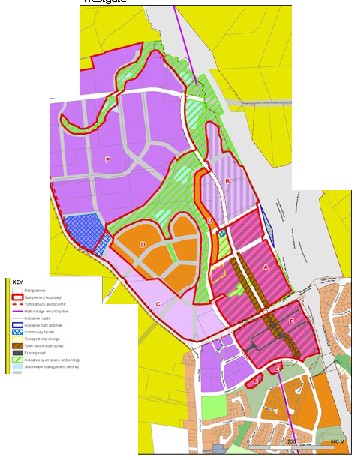 II/--._-·._-·.-._-"'-....-..-.-....-.--....-Precinct plan 2: Westgate Conceptual Road Network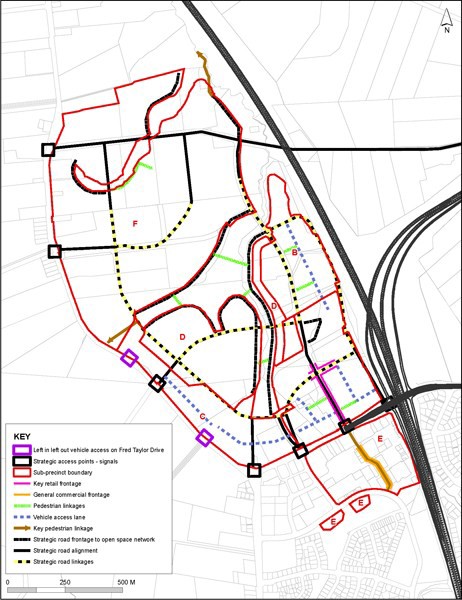 ActivityActivity statusActivity statusActivity statusActivity statusActivity statusSub­precinct ASub­precinct BSub­precinct CSub­precinct DSub­precinct ECommerceCommerceCommerceCommerceCommerceCommerceCommercial servicesNCPPNCNCDairiesPNCPRDPEntertainmentfacilitiesPNCPNCPFood and beverageup to 100m2PPPRDPFood and beveragegreater than 100m2PPPNCPGarden centresNCPPNCPIntegrated retaildevelopmentPNCNCNCRDMarine retailNCPDNCPMotor vehicle salesNCPDNCNCOffices up to 500m2GFAPPPNCPOffices greater than500m2  GFAPDDNCPRetail up to 450m2GFAPPPNCPRetail greater than450m2  GFAPPPNCPRetail in sub­precinct E up to total GFA of44,200m2NANANANAPRetail in sub­precinct E greater than total GFA of 44,200m2complying with an approved frameworkplanNANANANARDRetail in sub­precinct E greater than total GFA of 44,200m2without an approvedframework planNANANANANCService stations onarterial roadsNCNCPPNCStorage and lockupfacilitiesDPDNCDSupermarkets up to5,500m2  GFAPNCPNCPSupermarkets greaterthan 5,500m2  GFAPNCDNCPTrade suppliersNCPPNCPCommunityCommunityCommunityCommunityCommunityCommunityCare centres between 200m2 – 400m2 GFAper sitePNCPRDPCare centres greater than 400m2 GFA persitePNCPDPCommunity  facilitiesPPPDPEducation facilitiesPNCPDPEmergency servicesPPPDPHealthcare facilitiesPNCPRDPIndustryIndustryIndustryIndustryIndustryIndustryIndustrial activitiesNCNCNCNCNCLight manufacturingand servicingNCPPNCNCRepair andmaintenance servicesPPPNCPWaste managementfacilitiesNCNCNCNCNCWarehousing andstoragePPPNCPActivityActivity statusIndustrial activitiesPTrade suppliersNCActivityActivity statusFramework plansFramework plansA framework plan, amendments to an approved framework plan or a replacement frameworkplan complying with clause 3.2 belowRDA framework plan or amendments to a framework plan not complying with clause 3.2 belowNCDevelopmentDevelopmentAlterations to building facades that are less than:­	10 per cent of its total surface area, or­	15m2whichever is the lesserPAny buildings, subdivision or development complying with an approved framework plan*RDAny buildings or subdivision prior not complying with an approved framework plan or prior tothe approval of a framework planNCAny vehicle access to Fred Taylor Drive, other than through the strategic access pointsidentified in precinct plan 2, or left in left out access points on Fred Taylor Drive.DDemolition of buildingsPStormwater controls in accordance with the integrated catchment management plan andrelevant network discharge consentsRDSubdivisionActivity statusSubdivisionRDZoneMaximum heightMaximum number of storeysMetropolitan Centre32.5m8 storeysMixed Use32.5m8 storeysGeneral Business32.5m8 storeysTerrace Housing and ApartmentBuilding14.5m4 storeysActivityDesign location andscaleIntegrated developmentTransportInfrastructureAny buildings or development complying with an approvedframework planXXXXRetail in sub­precinct E greater than total GFA of 44200m2 complying withan approved framework planXXSubdivision complying with anapproved framework planXXXA framework plan, amendments to an approved framework plan or areplacement framework planXXX